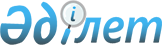 О внесении изменений в приказ Министра национальной экономики Республики Казахстан от 27 ноября 2018 года № 84 "Об утверждении Правил кредитования/микрокредитования в городах и моногородах и Правил гарантирования по кредитам/микрокредитам, выдаваемым микрофинансовыми организациями/банками второго уровня в городах" и о признании утратившими силу приказов Министра национальной экономики Республики Казахстан от 8 ноября 2016 года № 470 "Об утверждении формы Договора субсидирования по микрокредитованию" и от 30 марта 2018 года № 129 "Об утверждении Правил конкурсного отбора и поддержки деятельности бизнес-инкубаторов"Приказ Министра национальной экономики Республики Казахстан от 29 октября 2019 года № 87. Зарегистрирован в Министерстве юстиции Республики Казахстан 31 октября 2019 года № 19535
      ПРИКАЗЫВАЮ:
      1. Внести в приказ Министра национальной экономики Республики Казахстан от 27 ноября 2018 года № 84 "Об утверждении Правил кредитования/микрокредитования в городах и моногородах и Правил гарантирования по кредитам/микрокредитам, выдаваемым микрофинансовыми организациями/банками второго уровня в городах" (зарегистрирован в Реестре государственной регистрации нормативных правовых актов Республики Казахстан за № 17810, опубликован от 14 декабря 2018 года в Эталонном контрольном банке нормативных правовых актов Республики Казахстан) следующие изменения:
      в Правилах кредитования/микрокредитования в городах и моногородах, утвержденных указанным приказом:
      пункты 2, 3 и 4 изложить в следующей редакции:
      "2. В Правилах используются следующие понятия и определения:
      1) акционерное общество "Фонд финансовой поддержки сельского хозяйства" (далее – АО "ФФПСХ") – юридическое лицо, не являющееся банком, осуществляющее отдельные виды банковских операций на основании лицензии Национального банка Республики Казахстан;
      2) уполномоченный орган по вопросам сельского хозяйства – центральный исполнительный орган Республики Казахстан, осуществляющий руководство и межотраслевую координацию в области сельского хозяйства;
      3) Участники Программы – безработные лица, отдельные категории занятых лиц, определяемые постановлением Правительства Республики Казахстан от 11 апреля 2019 года № 178 "Об определении отдельных категорий занятых лиц", молодежь, в том числе молодежь категории NEET, члены молодых и малообеспеченных многодетных семей, малообеспеченные трудоспособные инвалиды, сельскохозяйственные кооперативы и их члены, не достигшие пенсионного возраста, установленного пунктом 1 статьи 11 Закона Республики Казахстан от 21 июня 2013 года "О пенсионном обеспечении в Республике Казахстан", крестьянские и фермерские хозяйства, включая участников якорной кооперации;
      4) стартовый бизнес (стартап проект) – бизнес-проекты участников Программы, срок государственной регистрации которых в качестве юридического лица/оформления статуса индивидуального предпринимателя составляет на момент обращения к кредитору за кредитом/микрокредитом менее одного года;
      5) договор бюджетного кредита – письменное соглашение о предоставлении бюджетного кредита, заключаемое в соответствии с гражданским законодательством между местным исполнительным органом и организацией микрокредитования/АО "ФФПСХ";
      6) местный исполнительный орган (далее – МИО) – коллегиальный исполнительный орган, возглавляемый акимом области, города республиканского значения и столицы, района (города областного значения), осуществляющий в пределах своей компетенции местное государственное управление и самоуправление на соответствующей территории;
      7) действующий предприниматель – предприниматель, срок государственной регистрации которого в качестве индивидуального предпринимателя или юридического лица составляет на момент обращения в банки второго уровня (далее – БВУ)/микрофинансовую организацию (далее – МФО)/АО "ФФПСХ"/ кредитное товарищество (далее – КТ) за кредитом/микрокредитом более трех лет;
      8) инвестиции – приобретение/строительство/модернизация/ реконструкция/капитальный ремонт основных средств, приобретение биологических/нематериальных активов;
      9) предприниматель – начинающий предприниматель, начинающий молодой предприниматель и действующий предприниматель реализующий и (или) планирующий реализовать собственные проекты во всех городах и моногородах, за исключением малых городов без отраслевых ограничений и без учета места регистрации предпринимателя;
      10) уполномоченный орган по вопросам предпринимательства (далее – уполномоченный орган) – центральный исполнительный орган Республики Казахстан, осуществляющий руководство и межотраслевую координацию в области предпринимательства;
      11) кредит/микрокредит – заемные средства, предоставляемые БВУ/МФО/АО "ФФПСХ" участнику Программы по договору о предоставлении кредита/микрокредита в национальной валюте Республики Казахстан на условиях платности, срочности, возвратности, обеспеченности и целевого назначения;
      12) договор о предоставлении кредита/микрокредита – письменное соглашение, заключаемое между кредитором и участником Программы, для предоставления последнему кредита/микрокредита за счет средств займа на цели, определенные настоящими Правилами;
      13) кредитор – микрофинансовая организация/банки второго уровня/КТ/АО "ФФПСХ";
      14) кредитное соглашение – письменное соглашение о предоставлении займа, заключаемое в соответствии с гражданским законодательством между организацией микрокредитования и кредитором. Форма кредитного соглашения утверждается организацией микрокредитования;
      15) заем – сумма денег, предоставляемая организацией микрокредитования МФО/БВУ на основании кредитного соглашения для дальнейшего финансирования проектов участников Программы;
      16) организация микрокредитования – акционерное общество "Фонд развития предпринимательства "Даму";
      17) МФО – юридическое лицо, являющееся коммерческой организацией, официальный статус которого определяется государственной регистрацией в Государственной корпорации "Правительство для граждан" и прохождением учетной регистрации, осуществляющее деятельность по предоставлению микрокредитов, а также дополнительные виды деятельности, разрешенные Законом Республики Казахстан от 26 ноября 2012 года "О микрофинансовых организациях";
      18) начинающий предприниматель – предприниматель, срок государственной регистрации которого в качестве индивидуального предпринимателя или юридического лица составляет на момент обращения в БВУ/АО "ФФПСХ"/МФО/КТ за кредитом/микрокредитом менее трех лет;
      19) молодежь категории NEET – молодежь, которая в силу определенных обстоятельств социального и экономического характера не учится, не работает и не повышает квалификацию.
      3. Кредиты/микрокредиты предоставляются участникам Программы, реализующим или планирующим реализовать бизнес-проекты в городах и моногородах, кроме малых городов из средств республиканского бюджета и/или местных бюджетов.
      Уполномоченный орган и уполномоченный орган по вопросам сельского хозяйства выделяет МИО средства для кредитования/микрокредитования проектов участников Программы. МИО на условиях софинансирования выделяют дополнительные средства из местного бюджета. Между МИО и организацией микрокредитования/АО "ФФПСХ" заключается договор бюджетного кредита, в соответствии с которым общая сумма бюджетных средств в виде бюджетного кредита выделяется организации микрокредитования/АО "ФФПСХ" на следующих условиях:
      1) сроком не более 7 лет на принципах возвратности, срочности, платности, обеспеченности и целевого использования с годовой ставкой вознаграждения 0,01%;
      2) целевое назначение бюджетного кредита для организации микрокредитования – фондирование средств в БВУ и МФО для дальнейшего финансирования участников Программы, реализующих или планирующих реализовать проекты в городах, моногородах Республики Казахстан;
      3) целевое назначение бюджетного кредита для АО "ФФПСХ" – микрокредитование бизнес-проектов в рамках Программы, реализующих или планирующих реализовать проекты в городах, моногородах Республики Казахстан;
      4) период освоения бюджетного кредита для организации микрокредитования и АО "ФФПСХ" составляет 12 месяцев и исчисляется с момента перечисления бюджетного кредита МИО;
      5) льготный период по погашению основного долга – не более одной трети продолжительности срока кредитования.
      4. Организация микрокредитования на основании заявок БВУ и МФО определяет перечень БВУ и МФО, соответствующих требованиям настоящих Правил, и суммы размещения по ним.
      Организация микрокредитования заключает с БВУ и МФО в соответствии с гражданским законодательством кредитные соглашения на следующих условиях:
      1) заем предоставляется сроком не более 7 лет, под 1% годовых с целевым назначением финансирование проектов участников Программы, в том числе проектов начинающих предпринимателей, начинающих молодых предпринимателей, действующих предпринимателей, которые реализуются и (или) планируется реализовать в городах, моногородах Республики Казахстан;
      2) валюта кредита – тенге;
      3) срок освоения БВУ и МФО размещенных средств 9 месяцев с даты заключения кредитного соглашения;
      4) льготный период по погашению основного долга – не более одной трети продолжительности срока кредитования;
      5) займы для БВУ предоставляются без обеспечения. Займы для МФО выдаются под обеспечение за исключением финансово-устойчивых микрофинасовых организаций (рейтингом "высоконадежный" и "надежный", рассчитанным в соответствии с внутренними документами организации микрокредитования). Займы МФО с более низким уровнем рейтинга предоставляются под обеспечение (гарантии банков второго уровня, деньги, банковские вклады, объекты недвижимости), отвечающее требованиям залоговой политики организации микрокредитования;
      6) БВУ и МФО отчитываются перед организацией микрокредитования по освоению и целевому использованию размещенных кредитных средств. Форма и периодичность предоставления отчетов БВУ и МФО, а также иные условия предоставления займа устанавливаются кредитным соглашением;
      7) в случаях нецелевого использования, полного или частичного неосвоения БВУ и МФО фондируемых средств, и/или при наступлении иных случаев, предусмотренных кредитным соглашением, организация микрокредитования применяет в отношении БВУ и МФО меры согласно условиям кредитного соглашения, в том числе инициирует вопрос досрочного расторжения кредитного соглашения и (или) отзыва размещенных средств с дальнейшим их перераспределением среди других БВУ и МФО. Перераспределение отозванных, а также досрочно погашенных БВУ и МФО средств осуществляется среди БВУ и МФО на основании решения организации микрокредитования при условии, что перераспределяемые средства будут использованы в регионах, на которые средства изначально выделялись;
      8) БВУ и МФО не направляются выделяемые средства на инвестирование в финансовые инструменты и/или операции с ними, а также на валютный рынок для покупки иностранной валюты;
      9) средства займа по кредитному соглашению, возвращенные участниками Программы, путем погашения ранее полученных кредитов/микрокредитов, направляются БВУ и МФО в течение трех месяцев на дальнейшее финансирование проектов участников Программы, на условиях, определенных кредитным соглашением, либо досрочно возвращаются в организацию микрокредитования.";
      пункт 6 изложить в следующей редакции:
      "6. Кредиты/микрокредиты для участников Программы для открытия микробизнеса выдаются после защиты бизнес проектов в рамках прохождения ими курсов обучения основам предпринимательства по проекту "Бастау Бизнес" или основ предпринимательства по первому направлению Программы, либо при наличии сертификата о прохождении курсов обучения основам предпринимательства в рамках Государственной программы поддержки и развития бизнеса "Дорожная карта бизнеса-2020", утвержденной постановлением Правительства Республики Казахстан от 25 августа 2018 года № 522 и дистанционного обучения основам предпринимательства от акционерного общества "Фонд развития предпринимательства "Даму" в течение последних 24 месяцев с даты получения сертификата, предшествующих дате обращения участников Программы за кредитом/микрокредитом, за исключением действующих предпринимателей.
      Приоритетное право на получение кредитов/микрокредитов имеют участники Программы, получившие сертификат о завершении обучения (для допущенных к этапу защиты бизнес-планов) в проекте "Бастау Бизнес".";
      пункт 7 исключить;
      подпункты 1) и 2) пункта 8 изложить в следующей редакции:
      "1) максимальный лимит финансирования на одного участника Программы составляет:
      в городах, моногородах (кроме городов Нур-Султан, Алматы, Шымкент, Актау, Атырау) до 6,5 тысяч месячных расчетных показателей, установленных законом Республики Казахстан о республиканском бюджете (далее – МРП);
      в городах Нур-Султан, Алматы, Шымкент, Актау, Атырау до 8,0 тысяч МРП, установленных законом Республики Казахстан о республиканском бюджете.
      При этом максимальный лимит финансирования на одного участника Программы рассчитывается без учета задолженности по кредитам и (или) микрокредитам и (или) договорам финансового лизинга аффилированных с ним лиц/компаний;
      2) общая сумма остатка задолженности по основному долгу одного участника Программы перед кредиторами по кредиту/микрокредиту (-там) не должна превышать сумму в размере:
      6,5 тысяч МРП в городах, моногородах (кроме городов Нур-Султан, Алматы, Шымкент, Актау, Атырау);
      8,0 тысяч МРП в городах Нур-Султан, Алматы, Шымкент, Актау, Атырау.
      С учетом данного условия не ограничивается количество кредитов/микрокредитов для одного участника Программы";
      подпункт 8) пункта 8 изложить в следующей редакции:
      "8) кредиторами не взимаются какие-либо комиссии, сборы и/или иные платежи, связанные с кредитом/микрокредитом участника Программы, за исключением комиссий, сборов и/или иных платежей, взимаемых по причине нарушения участником Программы обязательств по кредиту/микрокредиту, при этом размер таких комиссий, сборов и/или иных платежей предварительно письменно согласовывается с организацией микрокредитования, за исключением АО "ФФПСХ".";
      подпункт 3) пункта 13 изложить в следующей редакции:
      "3) в случае расторжения участником Программы сделки купли-продажи долгосрочного актива либо отчуждения долгосрочного актива, приобретенного за счет средств кредита/микрокредита, участник Программы письменно уведомляет БВУ/МФО/АО "ФФПСХ" в течение 3 рабочих дней после такого расторжения/отчуждения. Данное условие закрепляется в соответствующем договоре о предоставлении кредита/микрокредита. БВУ и МФО направляют соответствующее уведомление организации микрокредитования в течение 3 рабочих дней с даты получения такого уведомления от участника Программы. В случае направления письменного требования организацией микрокредитования, БВУ и МФО, Участник Программы досрочно погашает кредит/микрокредит в порядке и сроки, указанные в требованиях организации микрокредитования;";
      пункты 20 и 21 изложить в следующей редакции:
      "20. БВУ и МФО ежемесячно в срок до 20 числа месяца, следующего за отчетным, представляют информацию в организацию микрокредитования по выданным кредитам/микрокредитам.
      21. Организация микрокредитования ежемесячно в срок до 25 числа месяца, следующего за отчетным, представляет в МИО по вопросам предпринимательства и занятости (в электронном виде через портал/вручную) информацию по выданным кредитам/микрокредитам.
      АО "ФФПСХ" ежемесячно в срок до 25 числа месяца, следующего за отчетным, представляет в МИО по вопросам сельского хозяйства (в электронном виде через портал/вручную) информацию по выданным кредитам/микрокредитам.
      Уполномоченный орган и уполномоченный орган по вопросам сельского хозяйства ежемесячно к 5 числу второго месяца, следующего за отчетным представляет информацию по выданным кредитам/микрокредитам уполномоченному органу по вопросам занятости населения.";
      пункты 25, 26 и 27 изложить в следующей редакции:
      "25. Организация микрокредитования осуществляет:
      1) мониторинг своевременного освоения средств БВУ и МФО;
      2) выборочный мониторинг целевого использования средств БВУ и МФО, а также целевого использования участниками Программы полученных кредитов/микрокредитов;
      3) мониторинг своевременного финансирования БВУ и МФО участников Программ за счет средств, высвобождаемых от погашения ранее выданных кредитов/микрокредитов.
      26. БВУ и МФО ежемесячно в срок до 20 числа месяца, следующего за отчетным, направляют в организации микрокредитования отчеты об освоении средств. Форма и сроки представления отчета отражаются в соответствующем кредитном соглашении.
      27. Организация микрокредитования/АО "ФФПСХ" по требованию единственного акционера, Правительства Республики Казахстан, Парламента Республики Казахстан и государственных органов представляют информацию, связанную с получением, освоением участниками Программы кредита/микрокредита, целевым использованием участниками Программы кредита/микрокредита.";
      в Правилах гарантирования по кредитам/микрокредитам, выдаваемым микрофинансовыми организациями/банками второго уровня в городах, утвержденных указанным приказом:
      пункты 38, 39 и 40 изложить в следующей редакции:
      "38. Мониторинг целевого использования кредита предпринимателем проводится без выезда на место реализации проекта по кредитам предпринимателей, направленным на пополнение оборотных средств.
      39. Гарант не проводит мониторинг реализации программы по проектам, получившим гарантию в рамках портфельного гарантирования, за исключением случаев, когда предпринимателем не исполняются обязательства по погашению суммы основного долга по договору о предоставлении кредита/микрокредита в течение 60 (шестидесяти) календарных дней, либо в сроки, установленные договором гарантии.
      40. МФО/БВУ осуществляет ежемесячный текущий мониторинг хода реализации проекта (-ов) предпринимателя.";
      пункт 42 исключить.
      2. Признать утратившими силу:
      1) приказ Министра национальной экономики Республики Казахстан от 8 ноября 2016 года № 470 "Об утверждении формы Договора субсидирования по микрокредитованию" (зарегистрирован в Реестре государственной регистрации нормативных правовых актов за № 14491, опубликован 26 декабря 2016 года в Эталонном контрольном банке нормативных правовых актов Республики Казахстан);
      2) приказ Министра национальной экономики Республики Казахстан от 30 марта 2018 года № 129 "Об утверждении Правил конкурсного отбора и поддержки деятельности бизнес-инкубаторов" (зарегистрирован в Реестре государственной регистрации нормативных правовых актов за № 16791, опубликован в "Казахстанская правда" 16 мая 2018 года № 89 (28718).
      3. Департаменту государственной поддержки предпринимательства Министерства национальной экономики Республики Казахстан в установленном законодательном порядке обеспечить:
      1) государственную регистрацию настоящего приказа в Министерстве юстиции Республики Казахстан;
      2) размещение настоящего приказа на официальном интернет-ресурсе Министерства национальной экономики Республики Казахстан;
      3) в течение десяти рабочих дней после государственной регистрации настоящего приказа в Министерстве юстиции Республики Казахстан представление в Юридический департамент Министерства национальной экономики Республики Казахстан сведений об исполнении мероприятий, предусмотренных подпунктами 1) и 2) настоящего пункта.
      4. Контроль за исполнением настоящего приказа возложить на курирующего вице-министра национальной экономики Республики Казахстан.
      5. Настоящий приказ вводится в действие по истечении десяти календарных дней после дня его первого официального опубликования.
      "СОГЛАСОВАНО"
Министерство сельского хозяйства
Республики Казахстан
      "СОГЛАСОВАНО"
Министерство труда и
социальной защиты населения
Республики Казахстан
      "СОГЛАСОВАНО"
Министерство индустрии и
инфраструктурного развития
Республики Казахстан
					© 2012. РГП на ПХВ «Институт законодательства и правовой информации Республики Казахстан» Министерства юстиции Республики Казахстан
				
      Министр 

Р. Даленов
